Организация предметно — развивающей среды в группе по правовому воспитанию дошкольниковСреда воспитывает человека. Путь к правильному воспитанию                                                                               лежит через организацию среды. Л. С. ВыготскийРеализовать работу по формированию гражданско–правовой культуры старших дошкольников помогает предметно-развивающая среда в группах. Предметно-развивающая среда предоставляет ребенку свободу в общении, удовлетворении духовных потребностей, целесообразна, информативна.Задачи правового воспитания реализуются не только через содержание уголка правоведения, но и через содержание других зон самостоятельной детской деятельности:В структуру предметно-развивающей среды могут быть включены следующие центры: • Центр «Хотим всё знать»включает: «Картинки-поговорки о правах человека», «Мультики по ознакомлению с правами человека», «Декларация прав человека в картинках»• Центр «Юные читатели»включает: «Сказки о правах человека»• Центр «Мы художники» включает: тематические раскраски• Центр «Мы музыканты» включает: фонотеку «Музыка народов мира», музыкальные инструменты.• Центр «Наше творчество» включает: творческие работы детей на тему правового воспитания.• Центр социализации включает: атрибуты для сюжетно – ролевых игр, дидактические пособия, правила поведения в картинках.• Центр краеведения и патриотического воспитания.включает: тематические фотоальбомы или видеофильмы «История Ярославля», «Достопримечательности города», «Природа Ярославского края» «Известные люди Ярославии» и т. д. Дидактические и развивающие игры по краеведению,Государственная символика (флаг, герб, текст гимна), портрет президента, карта страны, глобус, куклы в национальных костюмах, предметы декоративно-прикладного искусства, иллюстрации, фотографии с изображением народных и государственных праздников.Родословные древа детей.• Центр правоведения включает: тематические игры, предметные картинки в привлекательной и соответствующей возрасту форме                  - с популярным изложением международных документов по защите прав человека;                                                                                                                                                                   - с символикой России;                                                                                                                                          - альбом «Правила нашей группы в картинках» разрабатывается и оформляется совместно с детьми.   Особое значение в формировании гражданско–правовой культуры имеет заполнение портфолио дошкольника (странички пополняются постоянно в ходе реализации проектов в тесном взаимодействии с семьями воспитанников).Помогают дошкольникам в определении совместной и самостоятельной деятельности Стенды: «Мой выбор», «Здесь мне интересно».Результаты взаимодействия с семьями дошкольников в ходе реализации различных проектов располагаем в центре семьи: фотогазеты, фотоальбомы, древо семьи, гербы семей и др.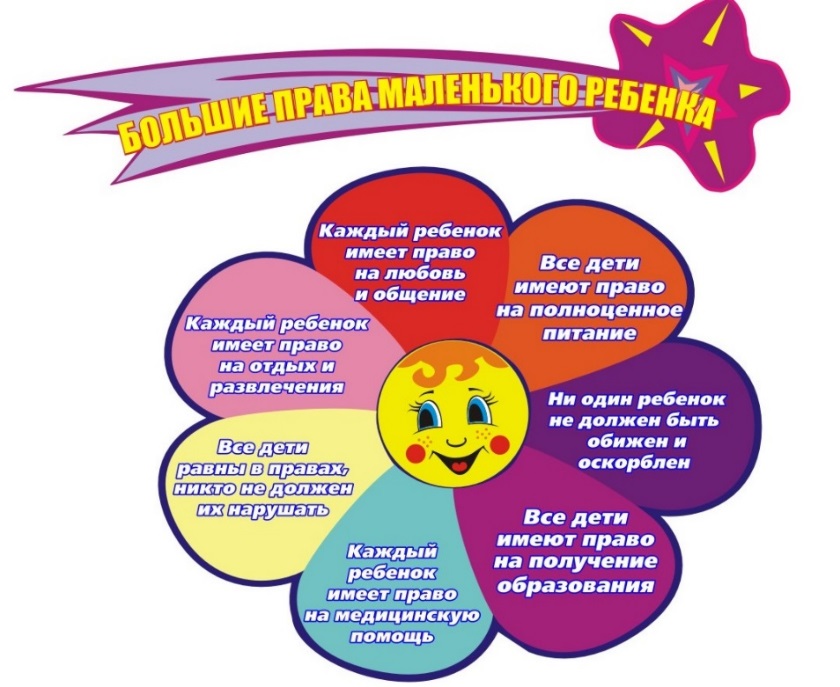 